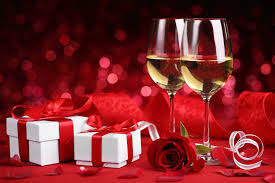   Для дочери Тани (поздравление)С праздником, Танюша, дорогая!Тебе желаю счастья я без края!Прими привет от глупого отцаТебе желаю счастья без конца!Тепла, веселья, бодрости, успеха!И каждодневно радости и смеха!Сегодня выпью рюмку в твою честьИ будь всегда такой, какая есть!Чтоб жизнь была игрива и легкаЗдоровья тебе дочь! Ну всё, пока!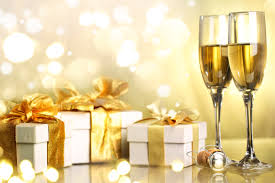   Автор стихов Мазеин М.В. (2014 г.)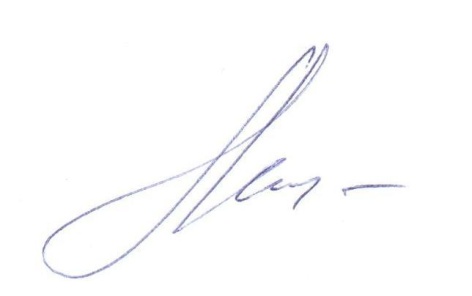 